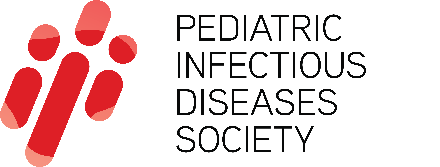 International Scholarship Award13th Annual International Pediatric Antimicrobial Stewardship ConferenceMay 31- June 2, 2023 – St. Louis, Missouri, USAThe PIDS Pediatric Committee on Antimicrobial Stewardship Global Health Subcommittee, in collaboration with the conference organizers, is pleased to announce the International Scholarship Award to attend the International Pediatric Antimicrobial Stewardship Conference.  This award is intended to foster collaboration with international colleagues, in low- and middle-income settings, doing work in pediatric antimicrobial stewardship.  If interested, please review pertinent information below including eligibility requirements.  The application deadline is Monday, 12 December 2022.  

EligibilityPhysician or pharmacist working in a low- or middle-income countryInternational work not primarily supported by a U.S. or European institutionCurrent or planned activities focused on antimicrobial stewardshipAbility to provide a brief oral presentation of current work in antimicrobial stewardship or resistance at the conference FundingTravel to and from St. Louis, Missouri, USA, and the country of residenceHotel accommodations while attending the conference (31 May 2023 – 2 June 2023)Travel to and from St. Louis Lambert International Airport and the conference hotelRegistration fee for the conferenceTotal funding will not exceed $2500 USDApplicationCurriculum vitae, including information related to education, training, honors, awards, research experience, work experience, presented abstracts, and published manuscriptsCareer interests and objectives, narrative describing interest in antimicrobial stewardship and short- and long-term careers goals, specifically as related to antimicrobial stewardship and antimicrobial resistance (limit to no more 1000 words)Letter of recommendation or support, from supervising clinical, academic, or research mentorAbstract outlining current research in antimicrobial stewardship or resistance OR outline of proposed brief oral presentation of your work in antimicrobial stewardship or resistanceApplication SubmissionRequested application materials are to be submitted via email to: pids@idsociety.org  Please include “Global Health Subcommittee International Scholarship Award” in the subject line.Questions about the application process should be directed to: pids@idsociety.orgApplication Deadline:  12 December 2022Selection ProcessSelection will be based on: Academic, clinical, and research credentials Quality of current and proposed work focused on antimicrobial resistance and antimicrobial stewardship Submitted abstract/outline of proposed oral presentationLetter of recommendation*Breakfast and lunch are provided on conference days.*Awardee will be responsible for acquiring their travel visa. *Awardee will be recognized with a ceremony during the conference.Notice of Selection: on or before 6 January 2023